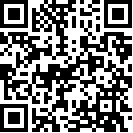 Комитет по ликвидации дискриминации
в отношении женщин		Заключительные замечания по объединенным четвертому и пятому периодическим докладам Республики Молдова*1.	Комитет рассматривал объединенные четвертый и пятый периодические доклады Республики Молдова (CEDAW/C/MDA/4-5) на своих 1159-м и 1160-м заседаниях 1 октября 2013 года (см. CEDAW/C/SR.1159 и 1160). Подготовленный Комитетом перечень проблем и вопросов содержится в документе CEDAW/C/MDA/Q/4-5, а ответы правительства Республики Молдова — в документе CEDAW/C/MDA/Q/4-5/Add.1.	A.	Введение2.	Комитет выражает государству-участнику признательность за представленные им объединенные четвертый и пятый периодические доклады, его письменные ответы на замечания и вопросы предсессионной рабочей группы и дальнейшие уточнения, предоставленные в ответ на устные вопросы Комитета.3.	Комитет с удовлетворением отмечает состав делегации государства-участника, которую возглавлял заместитель министра труда, социальной защиты и семьи Сержиу Саинчук и в которую входили также представители Министерства иностранных дел и европейской интеграции, Генерального инспектората полиции и Постоянного представительства Республики Молдова при Отделении Организации Объединенных Наций и других международных организациях в Женеве. Комитет одобряет конструктивный диалог, состоявшийся между делегацией и Комитетом.	B.	Положительные стороны 4.	Комитет приветствует учреждение в 2013 году Совета по предупреждению и ликвидации дискриминации и обеспечению равенства (Совет по борьбе с дискриминацией).5.	Комитет приветствует принятие Закона № 121 «Об обеспечении равенства» 2012 года и Закона № 45-XVI «О предупреждении и пресечении насилия в семье» 2007 года.6.	Комитет с удовлетворением отмечает принятие следующих документов:	a)	стратегии Национальной системы центров по оказанию помощи и защите жертв и потенциальных жертв торговли людьми на период 2009–2016 годов и плана действий по ее осуществлению на период 2009–2011 годов;	b)	Национальной программы по обеспечению равенства мужчин и женщин на 2010–2015 годы и планов действий по ее осуществлению.7.	Комитет приветствует принятие государством-участником в 2012 году поправки к пункту 1 статьи 20 Конвенции, а также заявление, сделанное им в 2013 году в соответствии с пунктом 1 статьи 14 Международной конвенции о ликвидации всех форм расовой дискриминации, касающееся признания компетенции Комитета по ликвидации расовой дискриминации принимать и рассматривать сообщения. Он приветствует также ратификацию следующих международных договоров:	a)	Конвенции о правах инвалидов — в 2010 году;	b)	Факультативного протокола к Международному пакту о гражданских и политических правах — в 2008 году;	c)	Факультативного протокола к Конвенции о правах ребенка, касающегося торговли детьми, детской проституции и детской порнографии, — в 2007 году;	d)	второго Факультативного протокола к Международному пакту о гражданских и политических правах, направленного на отмену смертной казни, — в 2006 году.	C.	Основные области, вызывающие озабоченность, и рекомендации		Парламент8.	Подтверждая, что правительство несет главную ответственность и в первую очередь обязано обеспечивать полное выполнение обязательств государства-участника по Конвенции, Комитет подчеркивает, что Конвенция обязательна для всех ветвей власти, и предлагает государству-участнику призвать парламент в соответствии с его процедурами и там, где это возможно, принять необходимые меры, перечисленные в настоящих заключительных замечаниях, в период до представления следующего доклада в соответствии с Конвенцией.		Конституционные и законодательные основы и дискриминационное законодательство9.	Комитет выражает озабоченность по поводу:	а)	незначительного прогресса в правовой реформе государства-участника, направленной на согласование его внутреннего законодательства с Конвенцией, а также задержки и отсутствия установленных сроков для принятия ряда важных законопроектов;	b)	недостаточного осуществления законов, направленных на ликвидацию дискриминации в отношении женщин;	с)	ограниченного бюджета Совета по борьбе с дискриминацией;	d)	отсутствия информированности сотрудников судебных органов о правах женщин и соответствующем национальном законодательстве и отсутствия систематической подготовки сотрудников по вопросам Конвенции и национального законодательства, которое способствовало бы равенству мужчин и женщин. 10.	Комитет призывает государство-участник:	а)	активизировать свои усилия в целях завершения процесса согласования своего национального законодательства с положениями Конвенции с вовлечением в этот процесс гражданского общества;	b)	разработать стратегии, в том числе стратегии информирования парламентариев, для преодоления факторов, препятствующих принятию рассматривающихся законопроектов и продвижению вперед в их принятии в планируемые сроки в период между настоящим временем и представлением следующего доклада;	с)	обеспечивать эффективное осуществление и соблюдение действующего законодательства, направленного на ликвидацию дискриминации в отношении женщин, с тем чтобы сократить число структурных недостатков, которые препятствуют эффективной реализации принципа равенства мужчин и женщин по существу;	d)	предоставить Совету по борьбе с дискриминацией достаточные кадровые и финансовые ресурсы, с тем чтобы он мог успешно выполнять свою роль;	е)	обеспечивать систематическую подготовку для судей, прокуроров и адвокатов по вопросам, касающимся Конвенции, Факультативного протокола к ней и соответствующих положений национального законодательства.		Применимость Конвенции11.	Комитет принимает к сведению информацию, предоставленную делегацией государства-участника в ходе диалога, о том, что Приднестровский регион является частью Республики Молдова и что государство-участник изучает пути осуществления на практике положений доклада 2013 года старшего эксперта Организации Объединенных Наций г-на Томаса Хаммарберга по вопросу о положении в области прав человека в Приднестровском районе Республики Молдова. Вместе с тем Комитет по-прежнему озабочен тем, что женщины в Приднестровье не пользуются такой же защитой с точки зрения равенства, как женщины в других частях Республики Молдова.12.	Комитет отмечает намерение государства-участника осуществлять рекомендации старшего эксперта Организации Объединенных Наций и рекомендует ему активизировать усилия по достижению этой цели в соответствии с недавним обещанием, высказанным Премьер-министром Республики Молдова в Генеральной Ассамблее. Комитет также призывает государство-участник соблюдать свои обязательства, взятые в ходе универсального периодического обзора в 2011 году и предусматривающие осуществление деятельности по поощрению прав человека в Приднестровье. С этой целью ему следует также наладить сотрудничество с фактическими властями Приднестровья и другими соответствующими заинтересованными сторонами, с тем чтобы обеспечить для женщин в Приднестровье бóльшую защиту и более действенное осуществление их прав человека.		Национальный механизм по улучшению положения женщин13.	Отмечая информацию, предоставленную государством-участником и касающуюся восстановления должности координаторов по гендерным вопросам в местных органах, Комитет выражает озабоченность по поводу:	а)	ограниченного сотрудничества между существующими органами по обеспечению гендерного равенства и соответствующими министерствами на всех уровнях; большой текучести кадров; недостаточного учета гендерной проблематики в рамках министерств на всех уровнях; и недостаточного охвата находящихся в неблагоприятном положении женщин при разработке политики и программ;	b)	ограниченности полномочий по принятию решений, а также кадровых, финансовых и технических ресурсов национального механизма; и	с)	отсутствия информации о ходе осуществления Национальной программы по обеспечению равенства на 2010−2015 годы мужчин и женщин и соответствующих планов действий и о достигнутых до настоящего времени результатах.14.	Комитет повторяет свою рекомендацию (CEDAW/C/MDA/CO/3, пункт 12) о том, чтобы государство-участник безотлагательно укрепило национальный механизм по улучшению положения женщин. С этой целью ему следует создать эффективные механизмы сотрудничества между органами по обеспечению гендерного равенства и соответствующими министерствами, с тем чтобы расширить учет гендерной проблематики на всех уровнях и во всех областях, охватываемых Конвенцией, в том числе в отношении групп женщин, находящихся в неблагоприятном положении. Комитет также призывает государство-участник укрепить Правительственный комитет по обеспечению равенства мужчин и женщин путем придания большей огласки его деятельности и предоставления ему полномочий в отношении соответствующих министерств, а также предоставления ему кадровых, финансовых и технических ресурсов, необходимых для улучшения его эффективного функционирования и для того, чтобы он мог вносить свой вклад в развитие прочных знаний и опыта в отношении положения женщин во всех областях, охватываемых Конвенцией. И наконец, государству-участнику следует осуществлять Национальную программу по обеспечению равенства мужчин и женщин и предоставить в своем следующем периодическом докладе подробную информацию в этом отношении.		Временные специальные меры15.	Отмечая, что некоторые временные специальные меры были предусмотрены в предложенной поправке к Закону № 64-XII «О правительстве», с тем чтобы поощрять участие женщин в политической жизни, Комитет выражает озабоченность по поводу того, что аналогичные законодательные попытки установить квоты для женщин-кандидатов в списках политических партий потерпели неудачу. Комитет также озабочен отсутствием понимания пункта 1 статьи 4 Конвенции и тем, что временные специальные меры не используются в других областях, охватываемых Конвенцией, для ускорения достижения фактического равенства мужчин и женщин.16.	Комитет настоятельно призывает государство-участник активизировать усилия по принятию предложенной поправки к Закону № 64-XII «О правительстве» и улучшению понимания парламентариями важного значения участия женщин в общественной жизни. Комитет рекомендует государству-участнику принимать временные специальные меры в соответствии с пунктом 1 статьи 4 Конвенции в тех случаях, когда женщины, в том числе женщины из этнических меньшинств и женщины-инвалиды, недопредставлены или находятся в неблагоприятном положении, а также проводить гендерную экспертизу этих мер и публиковать полученные результаты.		Стереотипы17.	Комитет вновь выражает озабоченность по поводу сохранения патриархальных представлений и глубоко укоренившихся стереотипов, касающихся роли и обязанностей женщин и мужчин в семье и обществе (CEDAW/C/MDA/CO/3, пункт 18). Он отмечает, что подобные представления и стереотипы, распространенные в государстве-участнике, являются коренными причинами: ущемленного положения женщин в политической и общественной жизни; насилия в отношении женщин; и гендерной сегрегации, которая отражается в выборе образования женщинами и девочками и имеющихся у них возможностях трудоустройства. Кроме того, Комитет озабочен сохраняющимися стереотипами в отношении пожилых женщин и женщин-инвалидов, а также существованием рекламы сексистского содержания. И наконец, он озабочен тем, что, хотя государство-участник является светским государством, религиозные учреждения зачастую увековечивают традиционные роли мужчин и женщин в семье и обществе и влияют на государственную политику, что отражается на положении в области прав человека.18.	Комитет настоятельно призывает государство-участник:	а)	искоренить все виды дискриминации по признаку пола и гендерной дискриминации во всей системе образования и в программах неформального образования в целях устранения гендерных стереотипов из учебных материалов; включения образования по правам человека в школьные учебные программы; и включения во все программы педагогической подготовки обязательных курсов, посвященных путям воспроизводства гендерного неравенства в школьном обучении;	b)	разработать комплексную межсекторальную стратегию, охватывающую все сектора и женщин и мужчин, девочек и мальчиков, для преодоления патриархальных и гендерных стереотипных представлений о роли и обязанностях женщин и мужчин в семье и обществе;	с)	разработать информационно-просветительские и учебные программы для руководителей, работодателей, молодежи и находящихся в неблагоприятном положении групп женщин, включая пожилых женщин и женщин-инвалидов, касающиеся прав женщин во всех областях, охватываемых Конвенцией;	d)	безотлагательно принять поправки к Закону № 243-XIII о печати, которые направлены среди прочего на запрещение рекламы сексистского содержания, и обеспечить его эффективное осуществление;	е)	обеспечить, чтобы местные органы власти способствовали проведению политики, основывающейся на принципах гендерного равенства, без вмешательства со стороны религиозных учреждений.		Насилие в отношении женщин19.	Приветствуя принятие в 2008 году Закона № 45-XVI о предупреждении и пресечении насилия в семье, который предусмотрел новые меры защиты, а также поправки к Уголовному кодексу в 2010 году, предусматривающей признание уголовно наказуемым деянием бытовое насилие и изнасилование в браке, Комитет вновь выражает серьезную озабоченность по поводу распространенности бытового насилия, в том числе в отношении пожилых женщин, которая усугубляется отсутствием всеобъемлющих данных о масштабах насилия в отношении женщин и его формах. Далее Комитет выражает озабоченность по поводу следующего:	а)	непоследовательного применения судами, прокурорами и полицейскими законов, направленных на противодействие бытовому насилию, которое подрывает доверие женщин к судебной системе, а также неосведомленности женщин о существующих средствах правовой защиты;	b)	нежелания полицейских и прокуроров уделять внимание случаям причинения легких телесных повреждений и того обстоятельства, что уголовные расследования часто возбуждаются только после неоднократных актов насилия, и нежелания полиции вмешиваться в случаях бытового насилия в общине рома;	с)	неэффективности защитных предписаний, направленных против предполагаемых виновников, которые либо не выдаются судами, либо выдаются с задержкой; неисполнения полицейскими защитных предписаний; отсутствия достаточных услуг, включая направление в приюты, для поддержки жертв из сельских районов и Приднестровья; и того, что государственная система юридической помощи не распространяется на жертв гендерного насилия;	d)	замалчивания значительной частью потерпевших случаев сексуального насилия, включая изнасилование, и неэффективности расследования и уголовного преследования по таким делам;	е)	сообщений о том, что некоторые молдавские женщины-мигранты по возвращении в государство-участник подвергаются социальному отчуждению и риску сексуального насилия.20.	Ссылаясь на свою общую рекомендацию № 19 о насилии в отношении женщин, Комитет настоятельно призывает государство-участник: 	a)	укрепить применение Уголовного кодекса и Закона № 45-XVI «О предупреждении и пресечении насилия в семье», а также других соответствующих норм национального законодательства; обеспечить защиту от насилия всех женщин и девочек, в том числе прежде всего пожилых женщин, женщин и девочек рома, женщин и девочек с ограниченными возможностями, и обеспечить им оперативный доступ к средствам правовой защиты; и возбуждать по собственной инициативе расследования всех преступлений такого рода и обеспечить привлечение к ответственности и наказание виновных, соразмерное тяжести совершенных ими преступлений; 	b)	ускорить процесс внесения изменений в Закон № 45-XVI «О предупреждении и пресечении насилия в семье», чтобы дополнить систему защиты на основе судебных предписаний системой на базе полицейских приказов, с тем чтобы позволить органам полиции издавать чрезвычайные защитные предписания; 	с)	устранить любые препятствия, с которыми сталкиваются женщины при получении доступа к правосудию; обеспечить правовую помощь всем жертвам насилия; поощрять женщин к тому, чтобы они сообщали о случаях бытового и сексуального насилия, путем повышения их информированности о криминальном характере таких актов; обеспечить предоставление надлежащей помощи и защиты женщинам, ставшим жертвами насилия, в том числе женщинам рома; и увеличить количество приютов и их финансирование, а также обеспечить распространение национальной системы защиты на женщин, проживающих в сельских районах и в Приднестровье;	d)	обеспечить, чтобы при расследовании любых преступлений на сексуальной почве, включая преступления против женщин-мигрантов в Молдове, применялись международные стандарты проведения расследований, в том числе путем отмены ныне действующего порядка расследования дел об изнасилованиях и других форм сексуальных посягательств;	е)	усовершенствовать систему сбора данных, с тем чтобы сбор данных осуществлялся в разбивке по видам насилия и признаку связи лица, совершившего акт насилия, с жертвой, поддерживать исследования в этой области и обеспечивать доступ общественности к собранным данным;	f)	ратифицировать Конвенцию Совета Европы о предотвращении насилия в отношении женщин и насилия в семье и борьбе с ним.		Торговля людьми и эксплуатация проституции21.	Признавая усилия государства-участника по борьбе с торговлей людьми, Комитет обеспокоен тем, что государство-участник по-прежнему является страной происхождения жертв торговли людьми для целей сексуальной и экономической эксплуатации, равно как и мягкостью наказаний за торговлю людьми. Комитет особо обеспокоен тем, что дети, чьи родители выехали за рубеж, а также женщины, которые сталкиваются с бытовым насилием, особенно уязвимы как потенциальные жертвы торговли людьми. Комитет также обеспокоен недостаточными услугами по реабилитации и реинтеграции женщин и девочек, ставших жертвами торговли людьми, в частности в Приднестровье. И наконец, Комитет обеспокоен тем, что, хотя проституция в государстве-участнике запрещена на основании Кодекса об административных правонарушениях, наказания за нее предусмотрены только для женщин, занимающихся проституцией, а не для их клиентов. 22.	Комитет призывает государство-участник:	а)	обеспечить своевременное судебное преследование и соответствующее наказание для лиц, занимающихся торговлей людьми, и пересмотреть свою систему назначения наказаний по делам о торговле людьми;	b)	обеспечить обязательную профессиональную подготовку с учетом гендерных факторов для судей, прокуроров, сотрудников полиции и других правоохранительных органов по правовым положениям, касающимся торговли людьми;	c)	эффективно осуществлять планы действий по осуществлению Стратегии создания Национальной системы центров по оказанию помощи и защите жертв и потенциальных жертв торговли людьми, призванные содействовать раннему выявлению жертв торговли людьми и оказанию им помощи, а также принимать превентивные меры, включая повышение уровня информированности женщин из обездоленных и маргинализованных групп населения о рисках торговли людьми;	d)	провести обзор своих законов о проституции в целях обеспечения того, чтобы женщины, занимающиеся проституцией, не подвергались дискриминации и административным штрафам; активизировать усилия по поддержке женщин, стремящихся порвать с занятием проституцией; и осуществить меры, направленные на уменьшение спроса на проституцию, включая возможность введения санкций в отношении покупателей секс-услуг. 		Участие в политической и общественной жизни23.	Комитет принимает к сведению предлагаемую поправку к Закону № 64-XII «О Правительстве», которая предусматривает введение обязательной 40-процентной квоты для кандидатов-женщин в списках политических партий, а также предлагаемую поправку к Закону «О политических партиях», которая предусматривает финансовые стимулы для политических партий, выдвигающих кандидатов-женщин. Комитет особенно обеспокоен сохраняющимся низким уровнем представленности женщин в парламенте и в органах власти на государственном, национальном и местном уровнях. Комитет также обеспокоен тем, что группы женщин, находящихся в неблагоприятном положении, включая женщин рома и женщин с инвалидностью, на практике почти полностью исключены из политической и общественной жизни.24.	Комитет рекомендует государству-участнику:	a)	изучить коренные причины, препятствующие участию женщин в общественной и политической жизни, и разработать стратегии преодоления этих препятствий и эффективно содействовать скорейшему принятию предлагаемых специальных временных мер, направленных на расширение участия женщин в политической жизни и их представленности на руководящих должностях; 	b)	активизировать усилия по обеспечению профессиональной подготовки и расширению возможностей женщин заниматься государственной деятельностью, а также расширить кампании по повышению уровня информированности общества о важности полного и равного участия женщин в политической и общественной жизни;	c)	ввести процедуры, обеспечивающие эффективное участие женщин рома и женщин с ограниченными возможностями в работе выборных и назначаемых органов власти.		Образование25.	Отмечая высокий уровень образования женщин и девочек в государстве-участнике, Комитет по-прежнему обеспокоен сохраняющейся концентрацией женщин и девочек в традиционно женских областях высшего образования и их недопредставленностью в инженерно-технических, технологических и других учебных дисциплинах, поскольку это уменьшает их шансы получить высокооплачиваемую работу на рынке труда. Кроме того, Комитет выражает озабоченность в связи с ограниченными возможностями доступа к универсальному и инклюзивному образованию у девочек рома и девочек с инвалидностью, их низкими показателями зачисления и высокими показателями отсева на уровне начальной школы, а также в связи с негативным отношением к рома со стороны учителей и администраторов школ.26.	Комитет рекомендует государству-участнику:	a)	поощрять молодых женщин к выбору нетрадиционных направлений образования и профессий, в том числе с помощью специальных временных мер, и осуществлять программы консультирования юношей и девушек по всему спектру имеющихся возможностей для образования;	b)	способствовать доступу девочек рома и девочек с инвалидностью к качественному универсальному и инклюзивному образованию и их удержанию на всех уровнях образования, в том числе содействуя преодолению предубеждений по отношению к рома, и повышать понимание важности образования как основы для расширения возможностей женщин, а также совершенствовать меры по возвращению в школы девочек, выпавших из системы образования. 		Занятость27.	Комитет обеспокоен продолжающейся профессиональной сегрегацией и чрезмерной представленностью женщин в наименее оплачиваемых секторах, которые обусловливают низкий размер пенсий у женщин; несоблюдением принципа равной оплаты за труд равной ценности и сохранением гендерного разрыва в уровне заработной платы; а также ущемленным положением женщин рома и женщин с инвалидностью на официальном рынке труда. Комитет также обеспокоен тем, что женщины, работающие в неформальном секторе, в том числе сельские женщины и пожилые женщины, не охвачены системой социальной и правовой защиты. Комитет вновь выражает свою обеспокоенность по поводу чрезмерно защитительного характера предусмотренного в Трудовом кодексе отпуска по беременности и родам и отсутствия родительского отпуска, поскольку это закрепляет неравное распределение семейных обязанностей между женщинами и мужчинами и может толкать женщин к безработице и нищете. Комитет также выражает обеспокоенность в связи с различным обязательным возрастом выхода на пенсию для мужчин и женщин (57 лет для женщин и 62 года для мужчин), а также в связи с тем, что более ранний и неодинаковый возраст выхода на пенсию может содействовать усилению стереотипов и обрекать многих пожилых женщин на нищету.28.	Комитет рекомендует государству-участнику:	а)	активизировать усилия по устранению профессиональной сегрегации, в том числе принять специальные временные меры, а также содействовать реализации принципа равной оплаты за труд равной ценности и сузить и ликвидировать разрыв в оплате труда между мужчинами и женщинами, применяя системы оценки рабочих мест в государственном секторе, связанные с увеличением заработной платы в секторах, в которых преобладают женщины;	b)	расширить возможности трудоустройства женщин рома, сельских женщин, женщин с инвалидностью и пожилых женщин в формальном секторе, в частности путем обеспечения эффективного осуществления Национальной программы по обеспечению равенства мужчин и женщин на 2010−2015 годы; 	c)	активизировать свои усилия по обзору положений Трудового кодекса, касающихся отпуска по беременности и родам и отцовского отпуска, и привлечь профсоюзы и женские организации к усилиям, призванным помочь женщинам и мужчинам совмещать профессиональные и семейные обязанности;	d)	увеличить возраст выхода на пенсию для женщин и уравнять его с возрастом для мужчин и расширить планы пенсионного обеспечения, с тем чтобы по меньшей мере обеспечить минимальный прожиточный уровень для женщин и мужчин;	е)	рассмотреть возможность ратификации Конвенции № 189 Международной организации труда о достойном труде для домашних работников. 29.	Отмечая наличие запрета сексуальных домогательств в Законе № 5-XVI «Об обеспечении равных возможностей для женщин и мужчин», Комитет выражает сожаление в связи с отсутствием правоприменительной практики. Комитет отмечает включение в Уголовный кодекс статьи 173, которая предусматривает уголовную ответственность за сексуальные домогательства, но выражает сожаление по поводу отсутствия информации о судебных делах на основе применения этого положения. Комитет особенно обеспокоен тем, что на практике, женщины, которые страдают от сексуальных домогательств, часто вынуждены увольняться, в то время как виновные зачастую остаются безнаказанными.30.	Государству-участнику настоятельно рекомендуется распространять и эффективно применять законы, запрещающие и криминализующие сексуальные домогательства на рабочем месте; обеспечить знание женщинами этих законов и их доступ к эффективным гражданско-правовым и уголовным средствам правовой защиты; и собирать данные с разбивкой по признаку пола в отношении числа и результатов трудовых инспекций, судебных дел и административных жалоб по поводу сексуальной дискриминации на рынке труда и сексуальных домогательств на рабочем месте.		Здравоохранение31.	Комитет обеспокоен высоким показателем числа абортов и низким использованием, наличием и доступностью современных форм контрацепции, особенно в районе Приднестровья и сельских районах, поскольку это указывает на то, что аборты по-прежнему используются как метод контроля над рождаемостью. Комитет особенно обеспокоен сообщениями о принудительной стерилизации, практикуемой, в частности, в отношении женщин с инвалидностью, женщин в сельских районах и женщин рома. Комитет с озабоченностью отмечает, что согласно действующей в настоящее время инструкции Министерства здравоохранения наличие психических расстройств считается одним из показаний для стерилизации. Комитет также обеспокоен отсутствием образовательных программ по вопросам сексуальных и репродуктивных прав и здоровья в школах, а также отсутствием разукрупненных по признаку пола данных. Кроме того, Комитет выражает озабоченность в связи с ограниченностью возможностей женщин пожилого возраста в плане получения доступной медицинской помощи.32.	Комитет настоятельно призывает государство-участник:	a)	обеспечить наличие и физическую и финансовую доступность современных методов контрацепции для девушек и женщин;	b)	повысить доступность безопасных для здоровья современных методов прерывания беременности, в том числе в Приднестровском районе и в сельских районах;	c)	повысить осведомленность о необходимости применения контрацепции для планирования семьи и рассмотреть возможность включения абортов и средств контрацепции в базовый пакет услуг по медицинскому страхованию;	d)	внести поправки в существующие нормативно-правовые акты и разработать новые акты в дополнение к инструкциям для практикующих медицинских специалистов, с тем чтобы стерилизация выполнялась исключительно в соответствии с международным правом, в частности по добровольному и осознанному согласию женщин;	e)	ввести в школьные учебные программы учитывающие возрастные особенности курсы полового воспитания и репродуктивного здоровья и прав, в том числе с освещением вопросов ответственного сексуального поведения;	f)	принять меры к тому, чтобы пожилые женщины имели возможность получать доступную медицинскую помощь, и организовать обучение медицинского персонала уходу за пожилыми людьми;	g)	внедрять гендерный подход во все мероприятия и стратегии в области охраны здоровья населения и осуществлять сбор и анализ данных, дезагрегированных по полу.		Сельские женщины33.	Комитет обеспокоен положением женщин в сельских районах, которые в большей степени подвержены опасности насилия и нищеты и ограничены в возможностях получения земельных участков, кредитов, медицинских и социальных услуг и участия в принятии решений на низовом уровне.34.	Комитет рекомендует государству-участнику:	a)	незамедлительно принять действенные меры для ликвидации дискриминации в отношении сельских женщин во всех сферах, затрагиваемых Конвенцией, в том числе в форме временных специальных мер в соответствии с пунктом 1 статьи 4 Конвенции и общей рекомендацией Комитета № 25;	b)	активизировать усилия в направлении улучшения экономического и политического статуса женщин в сельских районах;	c)	включить в следующий периодический доклад информацию и дезагрегированные по признаку пола данные о возможностях сельских женщин в том, что касается получения земельных участков, кредитов, социальных и медицинских услуг и доступа к формальному рынку труда, и включить гендерную составляющую в новый Земельный кодекс.		Группы женщин, находящихся в неблагоприятном положении35.	Отмечая принятие плана действий по поддержке рома на период 2011–2015 годов и начавшуюся работу по назначению общинных посредников рома, Комитет с обеспокоенностью отмечает недостаточное финансирование процесса осуществления плана действий и тот факт, что на данный момент назначено всего 15 посредников.36.	Комитет настоятельно призывает государство-участник осуществлять и обеспечивать надлежащее финансирование национальных планов действий и стратегий, направленных на ликвидацию всех форм дискриминации в отношении женщин и девочек рома, и незамедлительно назначить квалифицированных посредников во всех общинах рома и выделять для этого достаточные финансовые ресурсы.37.	Комитет отмечает ограниченность информации и данных по другим категориям женщин, находящихся в неблагоприятных условиях, таким как пожилые женщины и женщины-инвалиды. Комитет обеспокоен ущемленным положением этих групп женщин и тем обстоятельством, что они могут подвергаться комбинированным формам дискриминации. Особую обеспокоенность Комитета вызывает положение женщин-инвалидов, содержащихся в учреждениях интернатского типа, в которых существует большая вероятность посягательств, в том числе сексуального характера. Обеспокоенность Комитета вызывает также то обстоятельство, что во многих случаях подобные факты замалчиваются и что виновники редко привлекаются к ответственности. И наконец, Комитет обеспокоен действующей в стране дискриминационной системой опеки в отношении женщин с умственными и психосоциальными нарушениями, которая допускает лишение их правоспособности.38.	Комитет призывает государство-участник:	a)	в ходе следующей переписи собрать всеобъемлющие статистические данные в разбивке по полу и возрасту о положении различных категорий женщин, находящихся в неблагоприятном положении, включая женщин рома, женщин-инвалидов, сельских женщин и пожилых женщин, по всем областям, охватываемым Конвенцией;	b)	принять действенные меры, в том числе временные специальные меры, с целью ускорения процесса достижения реального равенства для этих групп женщин, находящихся в неблагоприятном положении;	c)	распространить информацию о Законе о социальной интеграции лиц с ограниченными возможностями, принятом в 2012 году, и обеспечить его выполнение, в том числе путем создания механизмов, гарантирующих соблюдение квот при трудоустройстве инвалидов;	d)	эффективно расследовать все случаи сексуальных посягательств в отношении женщин-инвалидов в учреждениях интернатского типа, обеспечивать этой категории женщин доступ к качественным услугам по охране репродуктивного здоровья и принимать меры к тому, чтобы любые формы медицинского вмешательства осуществлялись с согласия самих женщин;	e)	реформировать систему опеки, с тем чтобы привести ее в соответствие со статьей 12 Конвенции о правах инвалидов.		Брак и семейные отношения39.	Обеспокоенность Комитета вызывают сообщения о детских браках, практикуемых в некоторых общинах рома, и отсутствие систематических усилий со стороны государства-участника по искоренению этого опасного обычая, несмотря на законодательный запрет ранних браков. Озабоченность Комитета вызывает также полученная информация о том, что после развода или смерти супруга женщины на практике часто лишаются права наследования.40.	Комитет рекомендует государству-участнику принять меры к тому, чтобы органы социального обеспечения и государственные ведомства противодействовали практике детских браков и эффективно осуществляли положения законов, запрещающих ранние браки. Комитет рекомендует также государству-участнику во взаимодействии с лидерами общин рома распространить информацию среди этих общин о законодательном запрете детских браков и отрицательных последствиях таких браков для здоровья девочек и их образования. Комитет настоятельно призывает государство-участник обеспечить полное соблюдение положений о правонаследовании и правопреемстве, сформулированных в Гражданском кодексе, и ликвидировать разрыв между законом и практикой в соответствии с пунктами 51–53 общей рекомендации Комитета № 29 об экономических последствиях брака, семейных отношениях и их расторжении. 		Пекинская декларация и Платформа действий41.	Комитет призывает государство-участник в его усилиях в направлении осуществления положений Конвенции руководствоваться положениями Пекинской декларации и Платформы действий.		Цели в области развития, сформулированные в Декларации тысячелетия, и рамочная программа в области развития на период после 2015 года42.	Комитет призывает внедрить гендерный подход в соответствии с положениями Конвенции во все виды деятельности, направленные на достижение целей в области развития, сформулированных в Декларации тысячелетия, и в рамочную программу в области развития на период после 2015 года.		Распространение информации и осуществление 43.	Комитет напоминает государству-участнику об обязательстве систематически и постоянно осуществлять положения Конвенции. Он настоятельно призывает государство-участник в период до представления следующего периодического доклада уделять первоочередное внимание осуществлению изложенных в настоящих заключительных замечаниях мер и рекомендаций. В этой связи Комитет просит своевременно распространить настоящие заключительные замечания на официальном языке государства-участника среди соответствующих государственных институтов всех уровней, в частности довести их до сведения правительства, министерства, парламента и судебных органов, в целях обеспечения полного осуществления изложенных с них рекомендаций. Комитет рекомендует государству-участнику взаимодействовать со всеми заинтересованными субъектами, такими как ассоциации работодателей, профессиональные союзы, правозащитные и женские организации, высшие учебные заведения, научные учреждения и средства массовой информации. Комитет рекомендует также распространить его заключительные замечания в соответствующей форме среди местного населения, с тем чтобы обеспечить выполнение сформулированных в них мер. Кроме того, Комитет просит государство-участник продолжать распространять Конвенцию, Факультативный протокол к ней и материалы о соответствующей судебной практике, а также общие рекомендации Комитета среди всех заинтересованных субъектов.		Ратификация других договоров44.	Комитет отмечает, что выполнение государством-участником девяти основных международных договоров по правам человека будет способствовать улучшению положения с осуществлением женщинами их прав человека и основных свобод во всех сферах жизни. Поэтому Комитет рекомендует государству-участнику рассмотреть возможность ратифицировать те договоры, участником которых оно еще не является, а именно Международную конвенцию о защите прав всех трудящихся-мигрантов и членов их семей и Международную конвенцию для защиты всех лиц от насильственных исчезновений.		Проверка выполнения мер, рекомендованных в заключительных замечаниях 45.	Комитет просит государство-участник в течение двух лет представить письменную информацию о предпринятых им мерах по осуществлению рекомендаций, изложенных в пунктах 20(a)–(d) и пункте 28(b) выше.		Подготовка следующего доклада46.	Комитет предлагает государству-участнику представить его шестой периодический доклад к октябрю 2017 года.47.	Комитет просит государство-участник придерживаться согласованных правил оформления докладов по международным договорам о правах человека, включая правила, касающиеся общего основного документа и документов по конкретным договорам (HRI/MC/2006/3 и Corr.1).